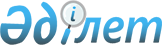 О внесении дополнений в решение маслихата от 14 марта 2014 года № 258 "О дополнительном предоставлении лекарственных средств отдельным категориям граждан"
					
			Утративший силу
			
			
		
					Решение маслихата Костанайской области от 5 января 2016 года № 485. Зарегистрировано Департаментом юстиции Костанайской области 28 января 2016 года № 6192. Утратило силу решением маслихата Костанайской области от 23 мая 2018 года № 265
      Сноска. Утратило силу решением маслихата Костанайской области от 23.05.2018 № 265 (вводится в действие по истечении десяти календарных дней после дня его первого официального опубликования).
      В соответствии с подпунктом 5) пункта 1 статьи 9 Кодекса Республики Казахстан от 18 сентября 2009 года "О здоровье народа и системе здравоохранения" Костанайский областной маслихат РЕШИЛ:
      1. Внести в решение маслихата от 14 марта 2014 года № 258 "О дополнительном предоставлении лекарственных средств отдельным категориям граждан" (зарегистрировано в Реестре государственной регистрации нормативных правовых актов № 4577, опубликовано 18 апреля 2014 года в информационно-правовой системе "Әділет") следующие дополнения:
      в пункте 1 дополнить абзацами четвертым и пятым следующего содержания:
      "препарат "Тобрамицин", раствор для ингаляций, 300 миллиграмм 5 миллилитров, гражданам с заболеванием муковисцидоз;
      препарат "Третиноин", капсула, 10 миллиграмм, гражданам с заболеванием онкология.".
      2. Настоящее решение вводится в действие по истечении десяти календарных дней после дня его первого официального опубликования.
      СОГЛАСОВАНО
      Руководитель государственного
      учреждения "Управление здравоохранения
      акимата Костанайской области"
      __________________ О. Бекмагамбетов
					© 2012. РГП на ПХВ «Институт законодательства и правовой информации Республики Казахстан» Министерства юстиции Республики Казахстан
				
      Председатель сессии

И. Вечтейн

      Секретарь Костанайского
областного маслихата

С. Ещанов
